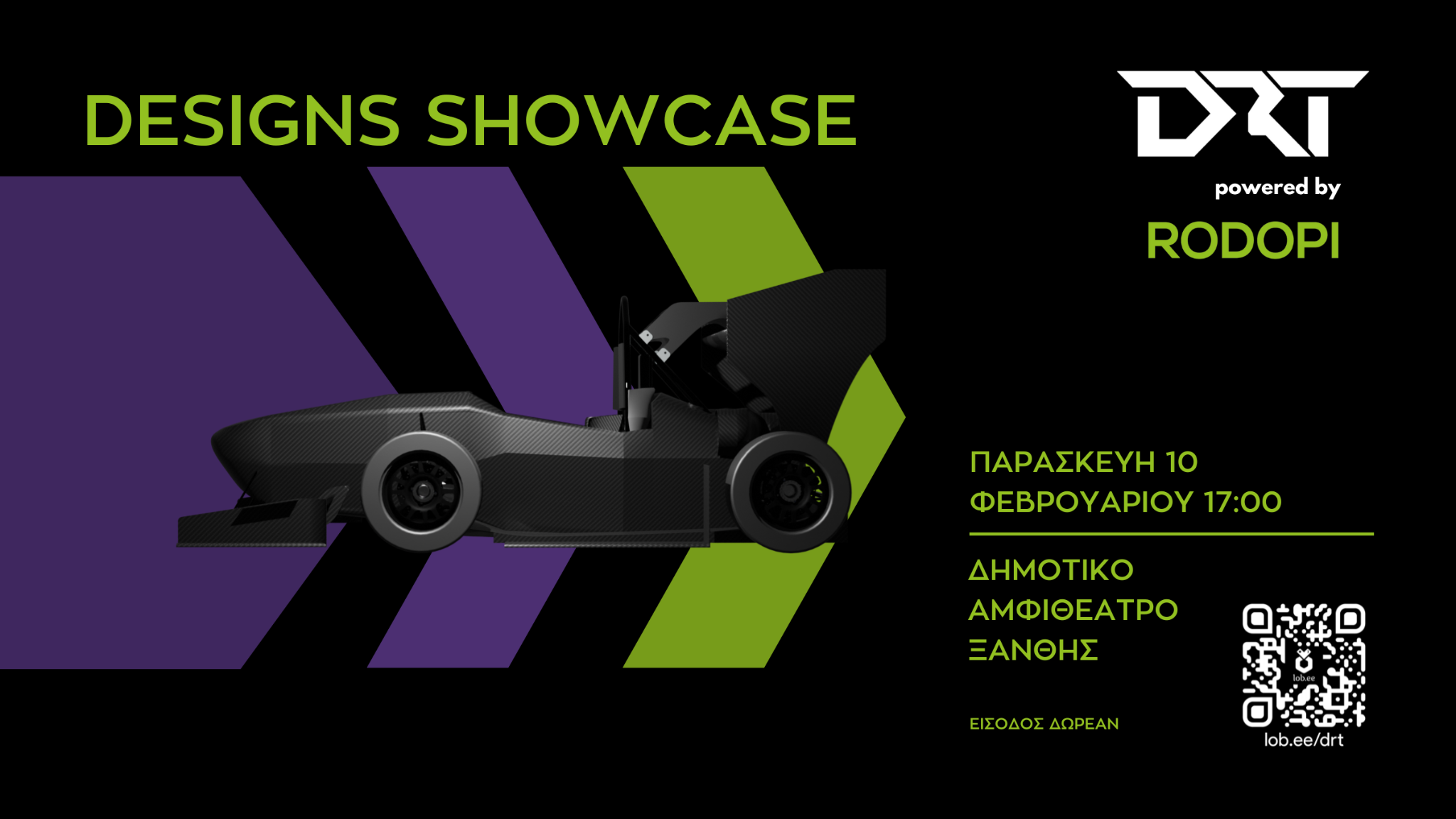 Η Democritus Racing Team powered by RODOPI ξεκινά δυναμικά την αγωνιστική χρονιά με την παρουσίαση των σχεδίων του δεύτερου ηλεκτρικού μονοθεσίου της! Η αγωνιστική ομάδα του Δημοκριτείου Πανεπιστημίου Θράκης μετά από 6 χρόνια στο χώρο του Formula Student, προχωρά δυναμικά στο χώρο της ηλεκτροκίνησης στοχεύοντας σε μεγαλύτερες επιτυχίες στην φετινή αγωνιστική χρονιά. Την Παρασκευή 10 Φεβρουαρίου στις 17.00 η ομάδα θα παρουσιάσει τον σχεδιασμό του νέου της μονοθέσιου στο Δημοτικό Αμφιθέατρο Ξάνθης. Πρόκειται για το πρώτο event της χρονιας για την ομάδα, που σηματοδοτεί την έναρξη της κατασκευαστικής περιόδου του νέου ηλεκτρικού αγωνιστικού μονοθέσιου. Γνωρίστε τα μέλη της ομάδας, τους ανθρώπους από τον ακαδημαϊκό χώρο και τους χορηγούς που μας στηρίζουν διαρκώς! Κρατήστε την θέση σας στο link: https://fienta.com/drt-designs-showcase-event-2022-23-season